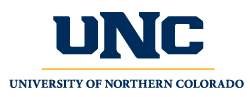 Professional Education CouncilMinutesFebruary 24, 20223:30pm – 5:00pm via ZoomPresent:  Jeri Kraver, Nancy Glen, Meagan Crews, Stacy Bailey, Michelle Holmes, Soren Jensen, Lisa Paulson, Charles Warren, Jennifer Parrish, Jason Robinson, Connie Stewart, Amanda Rutter, Jared Stallones, Jody Lawrence, Ginny Huang, Jaimie McMullen, Angie McDowellAbsent:  Kim Mahovsky (teaching), Kim Creasy, Margaret BergWelcome: Jeri Kraver, Chair (5 min)Jeri briefly discussed what would be handled today.  She wants to get up-to-date information on the reauthorization.Jeri discussed the recent email about the bill up for legislature that may be available to help students pay for the testing cost and currently unpaid student teaching.  Perhaps Soren could work with students to collect some testimony from students.  Do they want to hear from faculty/coordinators as well?Ginny clarified that we are looking for students or faculty who can speak on behalf of the students to testify.  In writing is good, but in person testimony would also be appreciated.Jared also mentioned there is a part of the bill that may be open for submitting a portfolio in place of part of the Praxis.  This is being re-worked right now, so no current knowledge on where that is now.Nancy asked if there is still funding available to help pay for tutoring or the test.Charlie reminded everyone of the inequity in the testing.  CDE does not ask for proof of passing the Praxis for most of our students.  The only ones who must provide proof is ECE, ECSE, ELED and SPED.Jeri asked if maybe Charlie would share his concerns via the links provided in the email.Charlie is also asking if anyone has a student willing to speak to CPR.  If so, send the information to Charlie.Approve minutes (5 min)Approve minutes from January meeting.  Minutes will be approved at the next meeting.Jeri would like to have the Zoom record be the official minutes for now.New Business (10 min)Deadline for submitting PRAXIS scores to STE.  The requirement for submitting passing scores is due early the semester prior to the semester they will student teach.Ginny mentioned that there is a logistical issue behind it due to placements.  Ginny will talk with Cheryl about how late we could accept the passing scores.Ginny mentioned a recent meeting with the Registrar’s office that may allow us to return to the prior practice of allowing students to student teach without passing the Praxis.  This is still being worked on for official notification.  When this returns it will have some strict rationale required for this exception.Ginny will find the prior policy to share with PEC for input.  Old Business (10 min)Reauthorization update: Ginny found out that we are behind.  She doesn’t believe the timeline that was shared previously may not be accurate any longer.  Original reauthorization was set for 2023, but now it states 2024.  There is no clarification on if it is Spring 2024 or Fall 2024.  They have a meeting scheduled in April with the state to get a new timeline.Original timeline for assessment development/updates for rubrics in LiveText was end of Spring so they could be built by STE staff in Summer 2022.  She’s not sure if this is possible because some areas may have more work to do.Ginny would like to postpone the completion of rubrics to the end of Fall 2022.  Trying to get as many of them as possible implemented in Spring 2023.Jeri is asking if there is somewhere to house rubrics and syllabi that have been developed so others have access to them.Jeri asked about the matrices updating.  Previously content areas would wait for TQS and ELL portions to be completed before they did their content areas.  Ginny is asking that content areas now work on their content area standards first and the TQS and ELL will be provided later.Ginny is hoping that this summer she will have time to work on the TQS and ELL standards.Please go ahead and work on your content standards now and we can revisit this later.Reports (20 min)Reports from membership:Charlie: nothing to reportMeagan: nothing to reportLisa: nothing to reportSoren: Has been talking with some PVA students and they are feeling a little hung out and dry in terms of LiveText.  Soren showed some students how to do it and asked them to share it with others.Is there something we can do to provide help to students?We have plans for this and hope to get to it this summer or early fall.Jody also agreed she could assist with creating a video.AdjournmentJaimie motioned to adjourn the meeting.  Jason seconded.  Meeting adjourned.